Муниципальное автономное общеобразовательное учреждениеосновная  общеобразовательная школа  п. ГрачевкаЗеленоградского района Калининградской области___________________________________________________________________________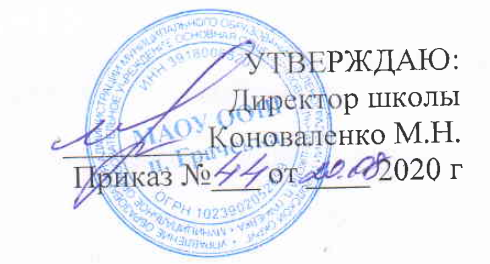 Рабочая программа учебного предмета«История»9 классВсего учебных часов – 68Срок реализации 2020– 2021 учебный годПолищук М.Г.учитель историип.ГрачевкаПредметные результаты освоения учебного предметаВыпускник научится: - устанавливать  причинно-следственных связи, объяснять  исторические явления;- устанавливать  синхронистические связи истории России и стран Европы, Америки и Азии;- составлять  и анализировать  генеалогические схемы  и таблицы;- определять и использовать основные исторические понятия изучаемого периода; - определять территории России и её границы,  перерабатывать полученную  информацию об их изменениях на протяжении XIX в.;-  описывать  географию края, его достижений и культурных традиций в изучаемый период; - описывать  социально-политическое устройство Российской империи в XIX в.;- ориентироваться в особенностях социальных отношений и взаимодействий социальных групп, получат  представление о социальной стратификации и её эволюции на протяжении XIX в.;- отличать основные  течения общественного движения XIX в. (декабристы, западники и славянофилы, либералы и консерваторы, народнические и марксистские организации);-  устанавливать связи между общественным движением и политическими событиями (реформы и контрреформы);Выпускник получит возможность научиться:- проводить поиск  в источниках различного типа и вида (художественной и научной литературе) информации о событиях и явлениях прошлого с использованием понятийного и познавательного инструментария социальных наук;- анализировать  информацию, содержащуюся в  различных исторических источниках изучаемого периода (законодательные акты, конституционные проекты, документы декабристских обществ, частная переписка, мемуарная литература и т. п.);- анализировать  и давать историческую  оценку действий исторических личностей и принимаемых ими решений (императоры — Александр I, Николай I, Александр II, Александр III, Николай II; государственные деятели — М. М. Сперанский, А. А. Аракчеев, Н. А. и Д. А. Милютины, К. П. Победоносцев и др.; общественные деятели — К. С. Аксаков, П. Я. Чаадаев, А. С. Хомяков и др.; представители оппозиционного движения — П. И. Пестель, М. П. Буташевич-Петрашевский, А. И. Желябов и др.), влияния их деятельности на развитие российского государства;- сопоставлять  с помощью учителя различных версий и оценок исторических событий и личностей, с опорой на конкретные примеры, определять  собственное  отношение к дискуссионным проблемам прошлого и трудным вопросам истории (фундаментальные особенности социального и политического строя России (крепостное право, самодержавие) в сравнении с государствами Западной Европы);- давать определение собственного отношения к дискуссионным проблемам прошлого и трудным вопросам истории (фундаментальные особенности социального и политического строя России (крепостное право, самодержавие) в сравнении с государствами Западной Европы);- проводить систематизацию информации в ходе проектной деятельности, представление её результатов как по периоду в целом, так и по отдельным тематическим блокам;- приобретёт опыта историко-культурного, историко- антропологического, цивилизационного подходов к оценке социальных явлений;·- описывать  культурное пространство России XIX в., осознает  роль и место культурного наследия России в общемировом культурном наследии. В результате  изучения истории на данном этапе обучения являются:1.	Знание хронологии, работа с хронологией:—	указывать хронологические рамки и периоды ключевых процессов, а также даты важнейших событий всеобщей истории;—	соотносить  год  с  веком,  эрой,  устанавливать  последовательность и длительность исторических событий.2.	Знание исторических фактов, работа с фактами:—	характеризовать место, обстоятельства, участников, этапы, особенности, результаты важнейших исторических событий;—	группировать (классифицировать) факты по различным признакам и основаниям.3.	Работа с историческими источниками:—	читать историческую карту с опорой на легенду, ориентироваться по карте, соотносить местонахождение  и  состояние              исторического объекта  в разные  эпохи,   века,  периоды;—	осуществлять поиск необходимой   информации  в  одном   или   нескольких   источниках   (материальных,    текстовых,   изобразительных             и   др.), отбирать   её,   группировать, обобщать;—	сравнивать данные  разных  источников,  выявлять  их сходство и различия, время и место создания.4.	Описание (реконструкция):—	последовательно строить рассказ (устно или письменно) об исторических событиях, их участниках;—	характеризовать условия и образ жизни, занятия людей, их достижения в различные исторические эпохи;—	на основе текста и иллюстраций учебника, дополнительной  литературы,   макетов,  электронных изданий,  интернет-           ресурсов и т. п. составлять описание исторических объектов, памятников.5.	Анализ,  объяснение:—	различать факт (событие) и его описание (факт источника, факт историка);—	соотносить  единичные  исторические  факты  и  общие явления;—	различать причину и следствие исторических событий, явлений;—	выделять характерные, существенные признаки исторических событий и явлений;—	раскрывать смысл, значение важнейших исторических понятий;—	сравнивать исторические события и явления, выявлять их сходства и различия;—	излагать суждения о причинах и следствиях исторических событий.6.	Работа с версиями, оценками:—	приводить оценки исторических событий и личностей, изложенные в учебной литературе;—	определять и объяснять (аргументировать) своё отношение к наиболее значимым событиям и личностям в истории, их оценку.7.	Применение знаний и умений в общении,  социальной среде:—	применять исторические знания для раскрытия причин и оценки сущности современных событий;—	использовать  знания  об  истории  и   культуре  своего народа и других народов в общении с людьми в  школе и внешкольной жизни              как основу диалога в  поликультурной среде;—	способствовать   сохранению   памятников   истории   и культуры (участвовать в создании школьных музеев, учебных и           общественных  мероприятиях по поиску и охране памятников истории и культуры).Метапредметные результатыПознавательные учебные действия:Выпускник научится:самостоятельно приобретать знания и решать проблему;ставить проблему и выбирать адекватные способы её решения;проводить поиск и обрабатывать информацию;формулировать выводы и/или обосновать  и реализовывать/апробировать принятое  решение, обосновывать и создавать модель, прогноз,  макет, объект, творческое решение.- самостоятельно анализировать условия достижения цели на основе учёта выделенных учителем ориентиров действия в новом учебном материале;-  планировать пути достижения целей, устанавливать целевые приоритеты, адекватно оценивать свои возможности и условия и средства достижения целей;- уметь самостоятельно контролировать своё время и управлять им;- адекватно самостоятельно оценивать правильность выполнения действий и вносить необходимые коррективы в выполнение как в конце действия, так и по ходу его реализации;-  понимать относительность мнений и подходов к решению проблемы, учитывать разные мнения и стремиться к координации различных позиций в сотрудничестве;- формулировать собственное мнение и позицию, аргументировать и координировать её с позициями партнёров в сотрудничестве при выработке общего решения в совместной деятельности;Регулятивные:Выпускник получит возможность научиться: самостоятельно планировать и управлять своей познавательной деятельностью во времени;использовать ресурсные возможности для достижения целей;осуществлять выбор конструктивных стратегий в трудных ситуациях. Коммуникативные:Выпускник получит возможность научиться:ясно излагать и оформлять выполненную работу;публично  представлять результаты работы, исследования, проекта;аргументировано отвечать на поставленные вопросы.-  устанавливать и сравнивать разные точки зрения, прежде чем принимать решения и делать выбор;-  осуществлять взаимный контроль и оказывать необходимую взаимопомощь в сотрудничестве;- адекватно использовать речевые средства для решения различных коммуникативных задач, владеть устной и письменной речью, строить монологические контекстные высказывания;- организовывать и планировать учебное сотрудничество с учителем и сверстниками, определять цели и функции участников, способы взаимодействия, планировать общие способы работы;- осуществлять контроль, коррекцию, оценку действий партнёра, уметь убеждать;- работать в группе — устанавливать рабочие отношения, эффективно сотрудничать и способствовать продуктивной кооперации, интегрироваться в группу сверстников и строить продуктивное взаимодействие со сверстниками и взрослыми;- оказывать поддержку и содействие тем, от кого зависит достижение цели в совместной деятельности;-  в процессе коммуникации достаточно точно, последовательно и полно передавать партнёру необходимую информацию как ориентир для построения действия;- осуществлять расширенный поиск информации с использованием ресурсов библиотек и Интернета;- осуществлять сравнение, сериацию и классификацию, самостоятельно выбирая основания и критерии для указанных логических операций;-  ставить проблему, аргументировать её актуальность;-  выдвигать гипотезы о связях и закономерностях событий, процессов, объектов, проводить исследование её объективности (под руководством учителя);-  делать умозаключения и выводы на основе аргументации;- структурировать тексты, включая умение выделять главное и второстепенное, главную идею текста, выстраивать последовательность описываемых событий.Личностные результаты Важнейшими личностными результатами изучения истории на данном этапе обучения являются :первичная социальная и культурная идентичность на основе усвоения системы исторических понятий и представлений о прошлом Отечества, эмоционально положительное принятие своей этнической идентичности; • изложение собственного мнения, аргументация своей точки зрения в соответствии с возрастными возможностями; формулирование ценностных суждений и/или своей позиции по изучаемой проблеме, проявление доброжелательности и эмоционально-нравственной отзывчивости, эмпатии как понимания чувств других людей и сопереживания им; уважение прошлого своего народа, его культурного и исторического наследия, понимание исторической обусловленности и мотивации поступков людей предшествующих эпох; осмысление социально-нравственного опыта предшествующих поколений; уважение к народам России и мира и принятие их культурного многообразия, понимание важной роли взаимодействия народов в процессе формирования многонационального российского народа; соотнесение своих взглядов и принципов с исторически возникавшими мировоззренческими системами (под руководством учителя); следование этическим нормам и правилам ведения диалога в соответствии с возрастными возможностями; обсуждение и оценивание своих достижений и достижений других обучающихся (под руководством учителя); расширение опыта конструктивного взаимодействия в социальном общении. Выпускник  научится:• локализовать во времени хронологические рамки и рубежные события Нового времени как исторической эпохи, основные этапы отечественной и всеобщей истории Нового времени; соотносить хронологию истории России и всеобщей истории в Новое время;• использовать историческую карту как источник информации о границах России и других государств в Новое время, об основных процессах социально-экономического развития, о местах важнейших событий, направлениях значительных передвижений – походов, завоеваний, колонизации и др.;• анализировать информацию различных источников по отечественной и всеобщей истории Нового  времени; • составлять описание положения и образа жизни основных социальных групп в России и других странах в Новое  время, памятников материальной и художественной культуры; рассказывать о значительных событиях и личностях отечественной и всеобщей истории Нового времени;• систематизировать исторический материал, содержащийся в учебной и дополнительной литературе по отечественной и всеобщей истории Нового времени;• раскрывать характерные, существенные черты: а) экономического и социального развития России и других стран в Новое и современное   время ; б) эволюции политического строя (включая понятия «монархия», «самодержавие», «абсолютизм» и др.); в) развития общественного движения («консерватизм», «либерализм», «социализм»); г) представлений о мире и общественных ценностях; д) художественной культуры Нового  времени;• объяснять причины и следствия ключевых событий и процессов отечественной и всеобщей истории Нового времени (социальных движений, реформ и революций, взаимодействий между народами и др.);• сопоставлять развитие России и других стран в Новое  время, сравнивать исторические ситуации и события;• давать оценку событиям и личностям отечественной и всеобщей истории Нового  времени.Выпускник   получит возможность: • используя историческую карту, характеризовать социально-экономическое и политическое развитие России, других государств в Новое   время;• использовать элементы источниковедческого анализа при работе с историческими материалами (определение принадлежности и достоверности источника, позиций автора и др.);• сравнивать развитие России и других стран в Новое  время, объяснять, в чем заключались общие черты и особенности; • применять знания по истории России и своего края в Новое время при составлении описаний исторических и культурных памятников своего села, города, края, области.СОДЕРЖАНИЕ УЧЕБНОГО ПРЕДМЕТАВсеобщая история. История нового времени (21 час)РАЗДЕЛ № 1. Революции и реакция в европейском развитии ( 4 часа) Империя Наполеона. Франция в конце XVIII века. Переворот  18 брюмера (19 ноября). Провозглашение империи. Завоевание господства в Европе. Тильзитский мир 1807 г. Народы против французской империи. Народы против французской империи.  Революционная Франция и Европа. Захватническая политика империи и восстание в Испании. Реформы и рост национального сознания в Европе. Углубление кризиса в империи. Противоречия между Францией и Россией.Поход в Россию и крушение Французской империи. Война  1812 года и падение империи Наполеона 1. Венский конгресс и 100 дней Наполеона. Создание Священного Союза. Священный Союз, политическое развитие стран Европы и революционное движение в 1820 - 1830 - х гг. Усиление реакции в Европе. Освобождение Греции. Революция 1830 года  во Франции и Бельгии.  Священный Союз и Польское восстание в830 - 1831 гг. Освободительное движение Латинской Америки в первой половине 19 века.  Латинская Америка в начале 19 века. Освободительное движение в испанских колониях. Крушение колониальных империй. Священный Союз и доктрина Монро. США и Латинская Америка. РАЗДЕЛ № 2. Становление национальных государств в Европе (3 часа) Революции 1848 - 1849 гг. в Европе.  Революция во Франции. Революционное движение в Германии 1848 - 1849 гг. Революция в Австрии. Итоги революций 1848 - 1849 гг. в Центральной Европе.  Начало объединения Италии и Германии. Королевство Сардиния. Война и революция в Италии. Роль Пруссии в объединении Германии. Австро - Прусская война 1866 года.  Внутренняя политика Наполеона III. Франко - германская война и Парижская коммуна. Франция времен  Наполеона III. Франко - германская война 1870 - 8171 гг. Парижская коммуна.РАЗДЕЛ № 3. Европа на пути промышленного развития. Социальные и идейно - политические процессы (3 часа) Рост промышленного производства и зарождение рабочего движения в первой половине XIX  века. Завершение промышленного переворота. Промышленные страны. Рост городов. Формирование рабочего класса. Рабочее движение в Великобритании. Рабочее движение в континентальной Европе.  Индустриальные страны во второй половине XIX  - начале XX вв. Вторая промышленная революция. Концентрация производства и капитала. Экономические кризисы и монополии. Социальное последствие индустриализации.  Профсоюзное движение в конце 19 - начале 20 вв. Консервативные, либеральные и социалистические идеи в XIX веке. Консервативные идеи. Развитие либерализма. Социалистические идеи первой половины XIX века и анархизм. Возникновение марксистского учения. Марксизм и рабочее движение. Национализм в странах Запада. РАЗДЕЛ № 4. Ведущие страны мира в середине XIX - начале XX века (7 часов)Великобритания и её доминионы. Великобритания в середине XIX века. Политические и социальные реформы в Великобритании. Канада: особенность развития. Австралийский Союз. Новая Зеландия.  США во второй половине XIX - начале XX века.  Американское общество. Конфликт между Севером и Югом. Гражданская война США (1861 - 1865 гг.) Восстановление Юга. США в конце XIX - начале XX века.  Страны Западной и Центральной Европы. Франция после поражения. Германская империя. Австро - Венгрия.  Государство Южной и Юго - Восточной Европы. Италия после объединения. Испания на периферии Европы. Балканские страны на пути независимого развития. РАЗДЕЛ № 5. Восток  в орбите влияния Запада. Латинская Америка в конце XIX - начале XX века (3 часа) Османская империя и Персия  в XIX - начале XX века. Кризис Османской империи. "Восточный вопрос". Реформы в Турции в середине XIX века. Турция и Крымская война 1853 - 1856 гг.  Попытки реформ в 1870 - е годы.  Младотурецкая революция 1908 - 1909 гг. Революция 1905 - 1911 гг. в Иране.  Завершение колониального раздела мира. Мир к началу XX века.  Колониальная империя в Великобритании. Колониальные захваты Франции. Германия как колониальная держава. Колониальная политика США.  Колониализм: последствия для метрополий и колоний. Европейский колониализм. Традиционный уклад в колониальных и зависимых странах. Предпосылки модернизации в странах Азии. РАЗДЕЛ № 6. Обострение противоречий на международной арене в конце XIX - начале XX века (1 час) Военно - политические союзы и международные конфликты на рубеже XIX - начале XX вв.  Внешняя политика ведущих стран мира. Обострение противоречий между ведущими державами. Образование военно - политических союзов в Европе. РАЗДЕЛ № 7. Наука, культура и искусство в  XIX - начале XX вв. (2 час) Культурное наследие XIX - начале XX вв. Истоки ускорения  технического прогресса. Достижения научной мысли . Кризис  механистических воззрений в XIX веке гуманитарной науки. Развитие транспорта и строительства. Развитие военной техники.Наука, культура и искусство в XIX - начале XX века.  Классицизм революционной эпохи. Романтизм в духовной жизни Европы.  Музыкальное и театральное искусство. Литература и живопись. От реализма к импрессионизму. Изменение жизни людей и духовная жизнь на рубеже XIX - XX вв. Истоки массовой культуры.Содержание курса "История России" (44 часа)Глава 1. Россия в первой четверти XIX в. (11 часов) Россия и мир на рубеже XVIII—XIX вв. Александр I: начало правления. Реформы М. М. Сперанского  Внешняя политика Александра I в 1801—1812 гг.  Отечественная война 1812 г. Донское казачество в Отечественной войне 1812 г. Заграничные походы русской армии. Внешняя политика Александра I в 1813—1825 гг.  Либеральные и охранительные тенденции во внутренней политике Александра I в 1815— 1825 гг.  Национальная политика Александра I. Социально-экономическое развитие страны в первой четверти XIX в.  Общественное движение при Александре I. Выступление декабристов Александровская  эпоха:  государственный  либерализм Европа  на  рубеже  XVIII—XIX  вв. Революция  во  Франции,  империя   Наполеона  I  и   изменение  расстановки   сил в  Европе.  Революции  в  Европе  и  Россия. Россия  на  рубеже  XVIII—XIX   вв.:  территория,  население,  сословия,  политический  и  экономический  строй. Император    Александр    I.    Конституционные    проекты и   планы  политических   реформ.  Реформы   М. М.   Сперанского  и  их  значение.  Реформа  народного  просвещения  и  её роль  в   программе  преобразований.  Экономические   преобразования  начала  XIX  в.  и  их  значение.Международное    положение     России.    Основные     цели и  направления   внешней  политики.  Георгиевский   трактат и  расширение  российского  присутствия  на  Кавказе.  Вхождение Абхазии в состав России. Война со Швецией и включение Финляндии в состав Российской империи. Эволюция российско-французских  отношений.  Тильзитский мир. Отечественная  война  1812  г.:  причины,  основное  содержание,  герои.  Сущность   и  историческое  значение   войны. Подъём  патриотизма  и  гражданского  самосознания  в  российском  обществе.   Вклад  народов   России   в  победу.   Становление   индустриального   общества  в   Западной   Европе. Развитие  промышленности  и  торговли  в  России.  Проекты аграрных  реформ. Социальный  строй  и  общественные   движения.  Дворянская  корпорация  и  дворянская  этика.  Идея  служения  как основа   дворянской   идентичности.   Первые   тайные   общества,   их  программы.   Власть   и   общественные  движения. Восстание  декабристов  и  его  значение. Национальный вопрос в Европе и России. Политика рос-сийского  правительства  в  Финляндии,  Польше,  на  Украине,  Кавказе.  Конституция  Финляндии  1809  г.  и  Польская конституция  1815  г.  —  первые  конституции  на  территории Российской  империи.  Еврейское  население  России.  Начало Кавказской  войны. Венская   система  международных   отношений   и  усиление  роли   России  в   международных  делах.  Россия   —  великая  мировая  держава.Глава 2. Россия во второй четверти XIX в. (8 часов)Николаевская  эпоха:  государственный  консерватизм .Реформаторские и консервативные тенденции во внутренней политике Николая I. Социально-экономическое развитие страны во второй четверти XIX в. Общественное движение при Николае I. Национальная и религиозная политика Николая I. Этнокультурный облик страны. Внешняя политика Николая I. Кавказская война 1817— 1864 гг. Крымская война 1853— 1856 гг.  Культурное пространство империи в первой половине XIX в. Донской край во второй четверти XIX в. Император     Николай     I. Сочетание     реформаторских и   консервативных  начал   во   внутренней  политике   Николая  I  и  их  проявления. Формирование    индустриального    общества,     динамика промышленной   революции,   индустриализация  в   странах Западной  Европы.   Начало  и  особенности   промышленного переворота   в   России.  Противоречия   хозяйственного   развития. Изменения  в   социальной  структуре   российского  общества.  Особенности  социальных  движений  в  России  в  условиях  начавшегося  промышленного  переворота. Общественная  мысль  и  общественные  движения.  Россия и  Запад   как  центральная   тема  общественных  дискуссий. Особенности  общественного  движения  30—50-х  гг.  XIX  в. Национальный  вопрос  в  Европе,  его  особенности  в  России.  Национальная  политика  Николая  I.  Польское  восстание  1830—1831   гг.  Положение  кавказских   народов,  движение  Шамиля.  Положение  евреев  в  Российской  империи. Религиозная  политика  Николая   I.  Положение  Русской православной   церкви.  Диалог   власти   с   католиками,  мусульманами,  буддистами. Россия  и  революции  в  Европе.   Политика  панславизма. Причины  англо-русских  противоречий.  Восточный  вопрос. Крымская  война  и  её  итоги.  Парижский  мир  и  конец  венской  системы  международных  отношений.Культурное  пространство   империи  в   первой  половине XIX  в.Развитие   образования.  Научные   открытия   и   развитие национальных  научных  школ.   Русские  первооткрыватели и  путешественники.   Кругосветные  экспедиции.  Открытие Антарктиды.  Русское  географическое  общество. Особенности  и  основные  стили  в  художественной  культуре  (романтизм,  классицизм,  реализм).Культура  народов   Российской  империи.  Взаимное   обогащение  культур. Российская  культура  как  часть  европейской  культуры. Динамика  повседневной  жизни  сословий.Глава 3. Россия в эпоху Великих реформ (8 часов)Преобразования  Александра  II:  социальная  и  правовая модернизацияЕвропейская    индустриализация    во    второй    половине XIX  в.   Технический  прогресс  в  промышленности   и  сельском  хозяйстве  ведущих  стран.  Новые  источники  энергии, виды  транспорта  и  средства  связи.  Перемены  в  быту. Император   Александр  II   и   основные  направления   его внутренней  политики. Отмена   крепостного  права,   историческое   значение   реформы. Социально-экономические  последствия  Крестьянской  реформы  1861  г.  Перестройка  сельскохозяйственного  и  промышленного производства. Реорганизация финансово-кредитной системы. Железнодорожное строительство. Завершение промышленного  переворота,   его  последствия.   Начало  индустриализации  и  урбанизации.  Формирование  буржуазии. Рост  пролетариата.  Нарастание  социальных  противоречий. Политические  реформы  1860—1870-х  гг.  Начало  социальной  и  правовой  модернизации.  Становление  общественного самоуправления.  Судебная   реформа  и   развитие  правового сознания.  Движение  к  правовому  государству .Особенности   развития    общественной    мысли   и    общественных   движений   в  1860—1890-е   гг.   Первые   рабочие организации.  Нарастание  революционных  настроений.  Зарождение  народничества.   Рабочее,  студенческое,   женское движение.  Либеральное  и  консервативное  движения. Национальный  вопрос,   национальные   войны  в   Европе и  колониальная   экспансия  европейских  держав   в  1850—1860-е гг.  Рост  национальных  движений  в  Европе  и  мире. Нарастание  антиколониальной  борьбы. Народы Российской империи во второй половине XIX в. Завершение  территориального  роста  Российской  империи. Национальная  политика   самодержавия.  Польское   восстание  1863—1864  гг.  Окончание  Кавказской  войны.  Расширение  автономии  Финляндии.  Народы   Поволжья.  Особенности  конфессиональной  политики. Основные   направления    и    задачи   внешней    политики в  период   правления  Александра   II.  Европейская  политика России. Присоединение Средней Азии. Дальневосточная политика.  Отношения  с  США,  продажа  Аляски.Европейская индустриализация и предпосылки реформ в России. Александр II: начало правления. Крестьянская реформа 1861 г. Реформы 1860—1870-х гг.: социальная и правовая модернизация. Социально-экономическое развитие страны в пореформенный период. Общественное движение при Александре II и политика правительства. Национальная и религиозная политика Александра II. Национальный вопрос в России и Европе. Внешняя политика Александра II. Русско-турецкая война 1877—1878 гг.  Глава 4. Россия в 1880—1890-е (7 часов)«Народное  самодержавие»  Александра  IIIИмператор  Александр   III  и   основные  направления  его внутренней   политики.   Попытки   решения   крестьянского вопроса.  Начало  рабочего  законодательства.  Усиление  борьбы   с   политическим   радикализмом.   Политика  в   области просвещения  и   печати.  Укрепление   позиций   дворянства. Ограничение  местного  самоуправления. Особенности  экономического  развития  страны  в  1880—1890-е гг. Положение основных слоёв российского общества в конце  XIX  в.   Развитие  крестьянской  общины  в  пореформенный  период.Общественное  движение  в  1880—1890-е  гг.  Народничество  и  его  эволюция.  Распространение  марксизма .Национальная  и  религиозная  политика  Александра  III. Идеология  консервативного  национализма. Новое  соотношение  политических   сил  в  Европе.  Приоритеты  и  основные  направления  внешней  политики  Александра   III.   Ослабление   российского    влияния   на   Балканах.  Сближение   России  и  Франции.  Азиатская   политика России.Культурное  пространство  империи  во  второй  половине XIX  в. Подъём   российской    демократической   культуры.    Развитие  системы  образования   и  просвещения  во  второй   половине  XIX  в.  Школьная  реформа.   Естественные  и  общественные   науки.  Успехи   фундаментальных   естественных и  прикладных  наук.  Географы   и  путешественники.  Историческая  наука. Критический   реализм  в   литературе.   Развитие   российской   журналистики.   Революционно-демократическая   литература. Русское   искусство.  Передвижники.   Общественно-политическое значение деятельности передвижников. «Могучая кучка»,  значение  творчества  русских  композиторов  для  развития русской и зарубежной музыки. Русская опера. Успехи музыкального  образования.  Русский  драматический   театр  и его значение в развитии культуры и общественной жизни. Взаимодействие  национальных  культур  народов  России. Роль  русской  культуры  в  развитии  мировой  культуры. Изменения  в  быту:   новые  черты  в  жизни  города   и  деревни.   Рост  населения.   Урбанизация.   Изменение  облика городов.  Развитие  связи   и  городского  транспорта.  Жизнь и быт городских «верхов». Жизнь и быт городских окраин. Досуг   горожан.  Изменения   в  деревенской   жизни.   Вклад  культуры   народов  России   в  развитие   мировой   культуры  Нового  времени.  Человек  индустриального  общества.Глава 5. Россия в начале XX века. (8 часов)Россия  в  начале  ХХ  в.:  кризис  империиМир  на   рубеже  XIX—XX  вв.   Начало  второй   промышленной  революции.  Неравномерность  экономического   развития.  Монополистический   капитализм.  Идеология  и   политика  империализма.  Завершение  территориального  раздела  мира.   Начало   борьбы  за   передел  мира.   Нарастание противоречий  между  ведущими  странами.  Социальный  реформизм  начала  ХХ  в. Место  и   роль  России  в   мире.  Территория  и   население Российской  империи.  Особенности  процесса  модернизации в  России  начала  XX  в.  Урбанизация. Политическая    система     Российской    империи    начала XX в. и необходимость её реформирования. Император Николай II. Борьба в высших эшелонах власти по вопросу политических   преобразований.  Национальная   и  конфессиональная  политика. Экономическое  развитие   России  в  начале   XX  в.   и  его особенности.  Роль  государства  в  экономике.  Место  и  роль иностранного   капитала.   Специфика  российского   монополистического   капитализма.    Государственно-монополистический   капитализм.  Сельская   община.   Аграрное  перенаселение. Особенности   социальной  структуры   российского   общества  начала  XX  в.  Аграрный  и  рабочий  вопросы,  попытки их  решения. Общественно-политические   движения   в   начале   XX  в. Предпосылки  формирования  и  особенности  генезиса  политических  партий  в  России.Этнокультурный  облик  империи.   Народы  России  в  начале  ХХ  в.  Многообразие  политических  форм  объединения народов.   Губернии,   области,   генерал-губернаторства,   наместничества  и  комитеты.  Привислинский  край.  Великое княжество  Финляндское.   Государства-вассалы:  Бухарское и  Хивинское  ханства.  Русские  в  имперском  сознании.  Поляки,  евреи,  армяне,  татары  и  другие   народы  Волго-Уралья,   кавказские  народы,   народы   Средней   Азии,  Сибири и  Дальнего  Востока. Русская  православная  церковь  на  рубеже  XIX—XX  вв. Этническое   многообразие   внутри   православия.   «Инославие»,  «иноверие»  и  традиционные  верования. Международное  положение  и  внешнеполитические  приоритеты  России   на  рубеже  XIX—XX   вв.  Международная конференция   в   Гааге.    «Большая   азиатская   программа» русского   правительства.   Втягивание   России   в   дальневосточный конфликт. Русско-японская война 1904—1905 гг., её   итоги    и   влияние   на    внутриполитическую   ситуацию в  стране .Революция   1905—1907   гг.    Народы   России   в   1905—1907 гг.  Российское   общество  и   проблема  национальных окраин.  Закон  о  веротерпимости.Общество  и  власть  после  революции  1905—1907  гг.Политические   реформы  1905—1906   гг.   «Основные  законы  Российской   империи».  Система  думской   монархии. Классификация  политических  партий. Реформы  П. А.  Столыпина  и  их  значение. Общественное  и  политическое  развитие  России  в  1912—1914  гг. гг.  Свёртывание  курса  на  политическое  и  социальное реформаторство.Национальные  политические   партии  и   их  программы. Национальная  политика  властей.Внешняя  политика  России  после   Русско-японской  войны.  Место  и   роль  России  в   Антанте.  Нарастание  российско-германских  противоречий. Серебряный  век  русской  культуры. Духовное    состояние    российского   общества    в    начале XX   в.   Основные  тенденции   развития   русской   культуры и   культуры  народов   империи   в   начале  XX   в.   Развитие науки.  Русская  философия:  поиски  общественного  идеала. Литература:  традиции  реализма  и  новые  направления.  Декаданс.  Символизм.  Футуризм.  Акмеизм.  Изобразительное искусство.  Русский  авангард.  Архитектура.  Скульптура. Драматический  театр:  традиции  и  новаторство.  Музыка и исполнительское искусство. Русский балет. Русская культура  в  Европе.  «Русские  сезоны  за  границей»  С. П.  Дягилева.  Рождение  отечественного  кинематографа. Культура  народов  России.  Повседневная  жизнь  в  городе и  деревне  в  начале  ХХ  в.Первая российская революция и политические реформы 1905—1907 гг. Социально-экономические реформы П. А. Столыпина  Политическое развитие страны в 1907—1914 гг.  Первая мировая войн 1914 года, ее причины и участники. Основные события. Итоги и значение. Повторение (4 часа)Итоговая контрольная работа - 1 ч. Повторительно - обобщающий урок за курс истории в 9 классе - 1 ч.Тематическое планирование указанием количества часов, отводимых на освоение каждой темы№ разделаНаименование разделаКоличество часовВсеобщая история (Новое время. Новейшее время)(24 час)1. Революции и реакция в Европейском и мировом развитии42.Становление национальных государств в Европе33.Европа на пути промышленного развития. Социальные и идейно - политические процессы 34.Ведущие страны мира в середине XIX - начале XX вв.75. Обострение противоречий на международной арене в конце XIX- начале XX вв.16.Наука, культура и искусство в XIX - начале XX века37Повторение4История России(44 часа)1.Россия в первой четверти XIX века112.Россия во второй четверти XIX в83. Россия в эпоху Великих реформ84. Россия в 1880—1890-е гг.75.Россия в начале XX в.8Повторение2